Minutes from City of Sanctuary AGM Newcastle Civic Centre 15th of May 2018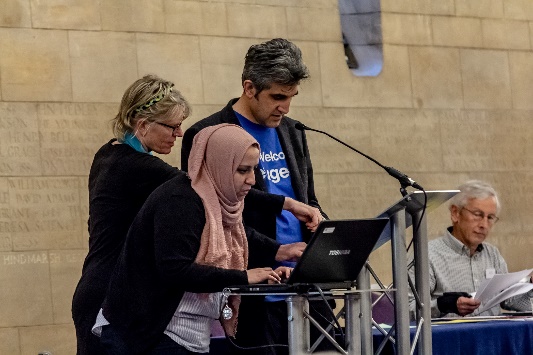 Apologies: from retiring trustees Alan Thomas and Rodrigo Edema and many groups who were unable to attendMinutes from last year’s AGM approvedSabir gave the Chair’s report. Very exciting year and great to have the increased capacity of the regional coordinators.Treasurer’s report: Andrew White gave a report on the finances for the last 12 months. The full report will be on the website in the next few days. Andrew gave some highlights:It is the first year that Asylum Matters was included which has doubled the size of City of Sanctuary in terms of money and staff sizeStaff numbers have grown from 5.5 to 10.5 – and in 2018 by another three. This is the equivalent of growing from 4 full time staff to 8.  Guardian grants successfully given to local groups. We have been able to increase the level of our free reserves. Reserves now above the minimum level set by the trustees of £60,000. Andrew thanked the charitable trusts who support the movement including Joseph Rowntree, Network for Social Change, STAR, Paul Hamlyn, Esmee Fairbairn, Barrow Cadbury, Unbound Philanthropy and LUSH. Amendments to the constitution. 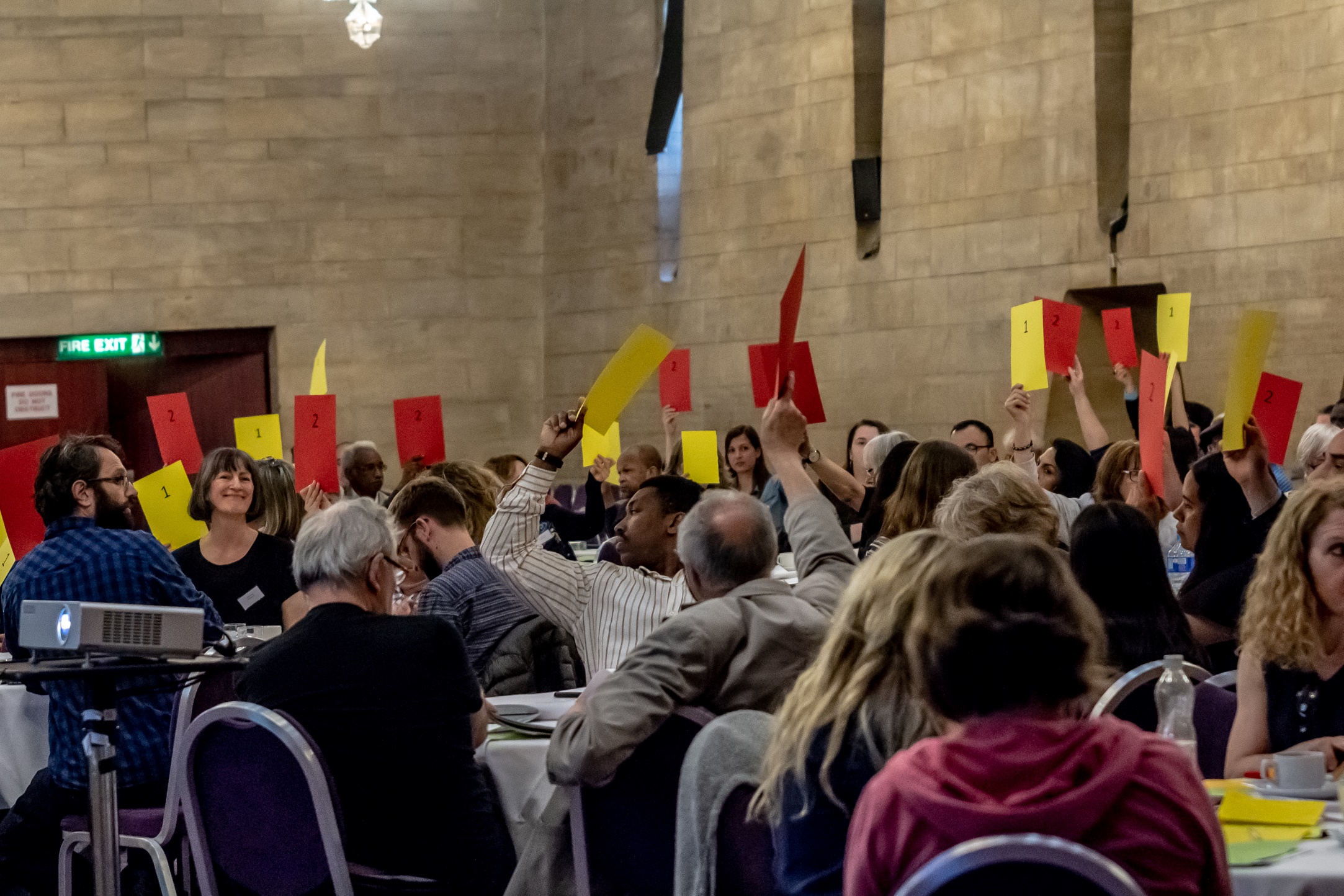 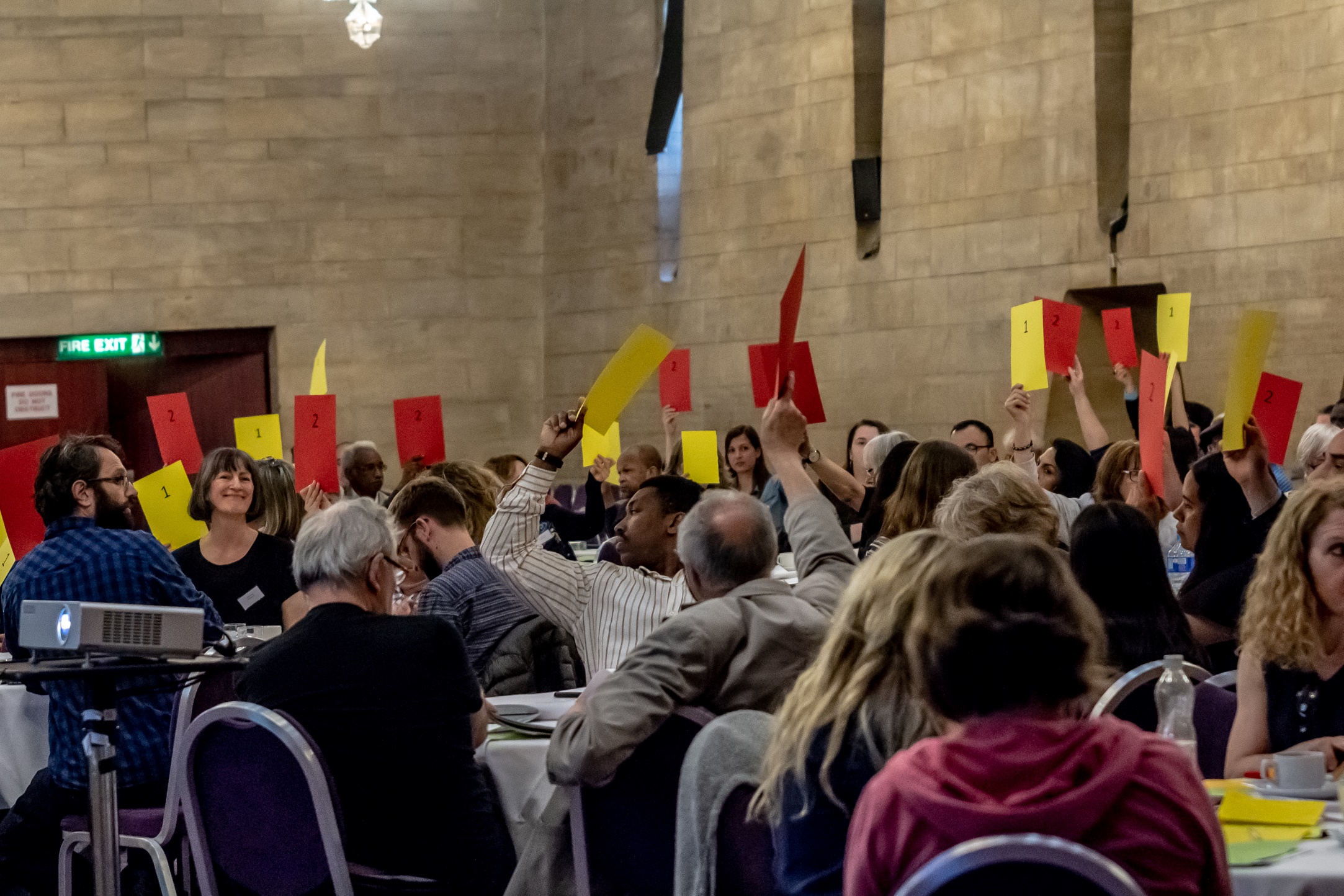 Jeni Vine (Secretary) summarised the two amendments being proposed. Amendment 1: Simplifying the membership process so any individual can apply to become a memberIn favour – 61. Against – 0. Abstain – 0.Amendment 2: Reducing the maximum number of trustees on the board to 12. This will involve setting up a network advisory board to inform the trusteesIn favour - 61. Against - 0. Abstain – 0.Groups votingRiponCardiffSwanseaBradfordNorthumberlandSwindonHastingsTees ValleyDurhamEast KentLoughboroughSouthamptonCambridgeBoltonSheffieldNorwichLeedsExeterBelfastElections of trusteesNo further nominations came forward.Sabir thanked the trustees who are standing down: Alan Thomas, Betty Nyamwenge, John Mellor, Marzia Babakarkhail, Rodrigo Edema, Roger Nyantou. Some of them are joining the advisory group. Sabir introduced the remaining board members: Andrew White, Caroline Beatty, Herbert Dirahu, Jeff Morgan, Jeni Vine, Jonathan Ellis, Pam Inder and himself, Sabir Zazai. The board has recently carried out a skills audit and will be looking for people with the required skills to co-opt to the board over the year ahead. Following feedback from the tables at the conference, a date will soon be set for the first Network Advisory Board meeting.